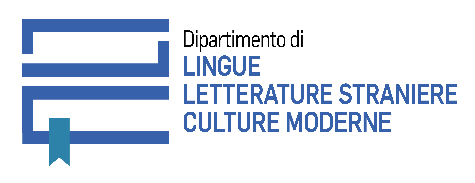 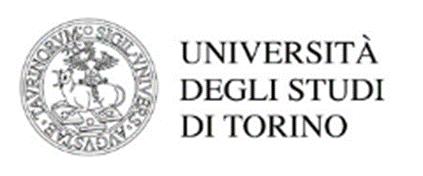 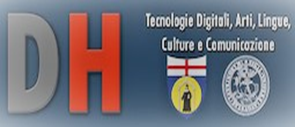 UNIVERSITÀ DI TORINODIPARTIMENTO DI LINGUE E LETTERATURE STRANIERE E CULTURE MODERNEDOTTORATO IN DIGITAL HUMANITIES. TECNOLOGIE DIGITALI, ARTI, LINGUE, CULTURE E COMUNICAZIONENell'ambito del ciclo di conferenze Ringvorlesungen della Sezione di Germanistica – anno accademico 2019-2020 e dell'insegnamento di Letteratura Tedesca II annualità (prof.ssa Ulrich)  Mercoledì 27 novembre 2019Il prof. Gerhard Friedrich terrà una lezione dal titoloLa DDR e "das klassische Erbe".J. W. Goethe e I nuovi dolori del giovane W. di Ulrich Plenzdorfh. 12-14 Aula 2.06 Via S. Ottavio 54Studenti e docenti sono cordialmente invitati